                          Kırıkkale Üniversitesi Tıp Fakültesi            Acil Servis Muayene Formu 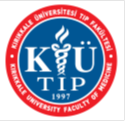                           Kırıkkale Üniversitesi Tıp Fakültesi            Acil Servis Muayene Formu                           Kırıkkale Üniversitesi Tıp Fakültesi            Acil Servis Muayene Formu                           Kırıkkale Üniversitesi Tıp Fakültesi            Acil Servis Muayene Formu                           Kırıkkale Üniversitesi Tıp Fakültesi            Acil Servis Muayene Formu                           Kırıkkale Üniversitesi Tıp Fakültesi            Acil Servis Muayene Formu                           Kırıkkale Üniversitesi Tıp Fakültesi            Acil Servis Muayene Formu                           Kırıkkale Üniversitesi Tıp Fakültesi            Acil Servis Muayene Formu                           Kırıkkale Üniversitesi Tıp Fakültesi            Acil Servis Muayene Formu                           Kırıkkale Üniversitesi Tıp Fakültesi            Acil Servis Muayene Formu                           Kırıkkale Üniversitesi Tıp Fakültesi            Acil Servis Muayene Formu                           Kırıkkale Üniversitesi Tıp Fakültesi            Acil Servis Muayene Formu                           Kırıkkale Üniversitesi Tıp Fakültesi            Acil Servis Muayene Formu                           Kırıkkale Üniversitesi Tıp Fakültesi            Acil Servis Muayene Formu                           Kırıkkale Üniversitesi Tıp Fakültesi            Acil Servis Muayene Formu F 2DOKÜMAN KOD:AS.FR.02   YAYIN TAR:MART2019      REVİZYON NO:         REVİZYON TAR:DOKÜMAN KOD:AS.FR.02   YAYIN TAR:MART2019      REVİZYON NO:         REVİZYON TAR:DOKÜMAN KOD:AS.FR.02   YAYIN TAR:MART2019      REVİZYON NO:         REVİZYON TAR:DOKÜMAN KOD:AS.FR.02   YAYIN TAR:MART2019      REVİZYON NO:         REVİZYON TAR:DOKÜMAN KOD:AS.FR.02   YAYIN TAR:MART2019      REVİZYON NO:         REVİZYON TAR:DOKÜMAN KOD:AS.FR.02   YAYIN TAR:MART2019      REVİZYON NO:         REVİZYON TAR:DOKÜMAN KOD:AS.FR.02   YAYIN TAR:MART2019      REVİZYON NO:         REVİZYON TAR:DOKÜMAN KOD:AS.FR.02   YAYIN TAR:MART2019      REVİZYON NO:         REVİZYON TAR:DOKÜMAN KOD:AS.FR.02   YAYIN TAR:MART2019      REVİZYON NO:         REVİZYON TAR:DOKÜMAN KOD:AS.FR.02   YAYIN TAR:MART2019      REVİZYON NO:         REVİZYON TAR:DOKÜMAN KOD:AS.FR.02   YAYIN TAR:MART2019      REVİZYON NO:         REVİZYON TAR:DOKÜMAN KOD:AS.FR.02   YAYIN TAR:MART2019      REVİZYON NO:         REVİZYON TAR:DOKÜMAN KOD:AS.FR.02   YAYIN TAR:MART2019      REVİZYON NO:         REVİZYON TAR:DOKÜMAN KOD:AS.FR.02   YAYIN TAR:MART2019      REVİZYON NO:         REVİZYON TAR:DOKÜMAN KOD:AS.FR.02   YAYIN TAR:MART2019      REVİZYON NO:         REVİZYON TAR:F 2Hasta Adı Soyadı Hasta Adı Soyadı Hasta Adı Soyadı Hasta Adı Soyadı Hasta Adı Soyadı Yaş :              Kilo: Erkek            Kadın Yaş :              Kilo: Erkek            Kadın Yaş :              Kilo: Erkek            Kadın Yaş :              Kilo: Erkek            Kadın Geliş Saati :Protokol No: Geliş Saati :Protokol No: Geliş Saati :Protokol No: Geliş Saati :Protokol No: Tarih : Tarih : Tarih : Şikayeti: Şikayeti: Şikayeti: Şikayeti: Şikayeti: Şikayeti: Şikayeti: Şikayeti: Şikayeti: Şikayeti: Şikayeti: Şikayeti: Şikayeti: Şikayeti: Şikayeti: Şikayeti: TA:         /       mmHgTA:         /       mmHgNabız :       atım/dkNabız :       atım/dkNabız :       atım/dkNabız :       atım/dkSS:                 dkSS:                 dkSS:                 dkSS:                 dkAteş :                 °CAteş :                 °CAteş :                 °CAteş :                 °CPulse O2 : %Pulse O2 : %Alerji :İlaçlar:İlaçlar:İlaçlar:Özgeçmiş:KAHHTDMKKYKOAH/AstmaKBYDiğer Özgeçmiş:KAHHTDMKKYKOAH/AstmaKBYDiğer Özgeçmiş:KAHHTDMKKYKOAH/AstmaKBYDiğer Özgeçmiş:KAHHTDMKKYKOAH/AstmaKBYDiğer Geçirilmiş KoronerGirişimi/OperasyonGeçirilmiş KoronerGirişimi/OperasyonGeçirilmiş KoronerGirişimi/OperasyonGeçirilmiş KoronerGirişimi/OperasyonAlışkanlıklarSigaraAlkolDiğerAlışkanlıklarSigaraAlkolDiğerİnter Dr.Görüş Saati:Asistan Dr.Görüş Saati:İnter Dr.Görüş Saati:Asistan Dr.Görüş Saati:Anamnez : Aktif şikayet :  Var / YokAcile başvurudan önce ilaç alımı:                                                                                        Son adet tarihi:Anamnez : Aktif şikayet :  Var / YokAcile başvurudan önce ilaç alımı:                                                                                        Son adet tarihi:Anamnez : Aktif şikayet :  Var / YokAcile başvurudan önce ilaç alımı:                                                                                        Son adet tarihi:Anamnez : Aktif şikayet :  Var / YokAcile başvurudan önce ilaç alımı:                                                                                        Son adet tarihi:Anamnez : Aktif şikayet :  Var / YokAcile başvurudan önce ilaç alımı:                                                                                        Son adet tarihi:Anamnez : Aktif şikayet :  Var / YokAcile başvurudan önce ilaç alımı:                                                                                        Son adet tarihi:Anamnez : Aktif şikayet :  Var / YokAcile başvurudan önce ilaç alımı:                                                                                        Son adet tarihi:Anamnez : Aktif şikayet :  Var / YokAcile başvurudan önce ilaç alımı:                                                                                        Son adet tarihi:Anamnez : Aktif şikayet :  Var / YokAcile başvurudan önce ilaç alımı:                                                                                        Son adet tarihi:Anamnez : Aktif şikayet :  Var / YokAcile başvurudan önce ilaç alımı:                                                                                        Son adet tarihi:Anamnez : Aktif şikayet :  Var / YokAcile başvurudan önce ilaç alımı:                                                                                        Son adet tarihi:Anamnez : Aktif şikayet :  Var / YokAcile başvurudan önce ilaç alımı:                                                                                        Son adet tarihi:Anamnez : Aktif şikayet :  Var / YokAcile başvurudan önce ilaç alımı:                                                                                        Son adet tarihi:Anamnez : Aktif şikayet :  Var / YokAcile başvurudan önce ilaç alımı:                                                                                        Son adet tarihi:Anamnez : Aktif şikayet :  Var / YokAcile başvurudan önce ilaç alımı:                                                                                        Son adet tarihi:Anamnez : Aktif şikayet :  Var / YokAcile başvurudan önce ilaç alımı:                                                                                        Son adet tarihi:SİSTEM SORUSUSİSTEM SORUSUSİSTEM SORUSUSİSTEM SORUSUSİSTEM SORUSUSİSTEM SORUSUSİSTEM SORUSUSİSTEM SORUSUSİSTEM SORUSUSİSTEM SORUSUSİSTEM SORUSUSİSTEM SORUSUSİSTEM SORUSUSİSTEM SORUSUSİSTEM SORUSUSİSTEM SORUSUBoğaz Ağrısı Boğaz Ağrısı Boğaz Ağrısı DisüriDisüriDisüriDisüriKarın ağrısıKarın ağrısıKarın ağrısıKarın ağrısıGöğüs AğrısıGöğüs AğrısıGöğüs AğrısıGöğüs AğrısıGöğüs AğrısıYutma GüçlüğüYutma GüçlüğüYutma GüçlüğüPoliüriPoliüriPoliüriPoliüriBulantıBulantıBulantıBulantıNefes DarlığıNefes DarlığıNefes DarlığıNefes DarlığıNefes DarlığıGeniz Akıntısı Geniz Akıntısı Geniz Akıntısı HematüriHematüriHematüriHematüriKusmaKusmaKusmaKusmaSırt AğrısıSırt AğrısıSırt AğrısıSırt AğrısıSırt AğrısıKulak AğrısıKulak AğrısıKulak AğrısıYan Ağrısı Yan Ağrısı Yan Ağrısı Yan Ağrısı Baş dönmesiBaş dönmesiBaş dönmesiBaş dönmesiEfor AnjinasıEfor AnjinasıEfor AnjinasıEfor AnjinasıEfor Anjinasıİşitme Kaybıİşitme Kaybıİşitme KaybıMelena/HematokezyaMelena/HematokezyaMelena/HematokezyaMelena/HematokezyaTerlemeTerlemeTerlemeTerlemeEfor DispnesiEfor DispnesiEfor DispnesiEfor DispnesiEfor DispnesiBurun Kanaması Burun Kanaması Burun Kanaması DispepsiDispepsiDispepsiDispepsiSenkopSenkopSenkopSenkopÇarpıntıÇarpıntıÇarpıntıÇarpıntıÇarpıntıBaş Ağrısı Baş Ağrısı Baş Ağrısı RegurjitasyonRegurjitasyonRegurjitasyonRegurjitasyonÖksürükÖksürükÖksürükÖksürükOrtopneOrtopneOrtopneOrtopneOrtopneGöz Ağrısı Göz Ağrısı Göz Ağrısı DiareDiareDiareDiareBalgamBalgamBalgamBalgamPNDPNDPNDPNDPNDGörme Kaybı Görme Kaybı Görme Kaybı KonstipasyonKonstipasyonKonstipasyonKonstipasyonHemoptiziHemoptiziHemoptiziHemoptiziÖdem Ödem Ödem Ödem Ödem Fizik Muayene Saat:Fizik Muayene Saat:Fizik Muayene Saat:Fizik Muayene Saat:Fizik Muayene Saat:Fizik Muayene Saat:Genel Durum: İyi           Orta          KötüBilinç: Açık         Kapalı Bilinç: Açık         Kapalı Kooperasyon:    A            V          P             UOryantasyon:Var                 YokOryantasyon:Var                 YokBaş-Boyun-KBB-Göz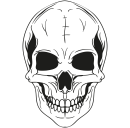 Baş-Boyun-KBB-GözNOT (Yazılmamışsa Yapılmamıştır) NOT (Yazılmamışsa Yapılmamıştır) NOT (Yazılmamışsa Yapılmamıştır) Kan Grubu Baş-Boyun-KBB-GözBaş-Boyun-KBB-GözGebelik TestiBaş-Boyun-KBB-GözBaş-Boyun-KBB-GözKan Alkon Düzey:         mg/dlBaş-Boyun-KBB-GözBaş-Boyun-KBB-GözKan İlaç Düzeyi:Baş-Boyun-KBB-GözBaş-Boyun-KBB-GözBiyokimya Baş-Boyun-KBB-GözBaş-Boyun-KBB-GözSaat Solunum Sistemi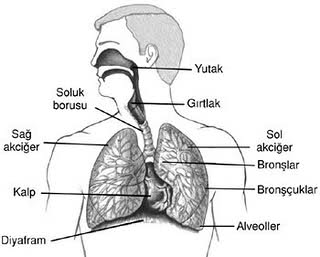 Solunum SistemiNaSolunum SistemiSolunum SistemiKSolunum SistemiSolunum SistemiClSolunum SistemiSolunum SistemiCaSolunum SistemiSolunum SistemiGlukozKardiyovasküler Sistem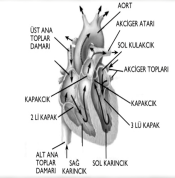 Kardiyovasküler SistemBUNKardiyovasküler SistemKardiyovasküler SistemKreatininKardiyovasküler SistemKardiyovasküler SistemCKKardiyovasküler SistemKardiyovasküler SistemCK-MBKardiyovasküler SistemKardiyovasküler SistemTn-TGastrointestinal Sistem 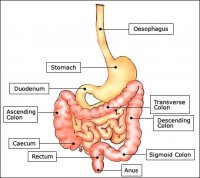 Rektal TuşeGastrointestinal Sistem Rektal TuşeTn-lGastrointestinal Sistem Rektal TuşeGastrointestinal Sistem Rektal TuşeMyoGastrointestinal Sistem Rektal TuşeGastrointestinal Sistem Rektal TuşeASTGastrointestinal Sistem Rektal TuşeGastrointestinal Sistem Rektal TuşeALTGastrointestinal Sistem Rektal TuşeGastrointestinal Sistem Rektal TuşeAmilazNörolojik Muayene GKS:         (E:          M:          V:       )Nörolojik Muayene GKS:         (E:          M:          V:       )D.BilNörolojik Muayene GKS:         (E:          M:          V:       )Nörolojik Muayene GKS:         (E:          M:          V:       )T.BilNörolojik Muayene GKS:         (E:          M:          V:       )Nörolojik Muayene GKS:         (E:          M:          V:       )Tam Kan Sayımı Nörolojik Muayene GKS:         (E:          M:          V:       )Nörolojik Muayene GKS:         (E:          M:          V:       )SaatNörolojik Muayene GKS:         (E:          M:          V:       )Nörolojik Muayene GKS:         (E:          M:          V:       )BKNörolojik Muayene GKS:         (E:          M:          V:       )Nörolojik Muayene GKS:         (E:          M:          V:       )HbNörolojik Muayene GKS:         (E:          M:          V:       )Nörolojik Muayene GKS:         (E:          M:          V:       )HtcNörolojik Muayene GKS:         (E:          M:          V:       )Nörolojik Muayene GKS:         (E:          M:          V:       )Plt.Kas İskelet Sistem Muayene Kas İskelet Sistem Muayene MCU:Kas İskelet Sistem Muayene Kas İskelet Sistem Muayene Kan Gazı Kas İskelet Sistem Muayene Kas İskelet Sistem Muayene Saat Kas İskelet Sistem Muayene Kas İskelet Sistem Muayene O2Kas İskelet Sistem Muayene Kas İskelet Sistem Muayene PaO2Gentital Sistem Muayene Gentital Sistem Muayene PaCO2Gentital Sistem Muayene Gentital Sistem Muayene AĞRI SKALASI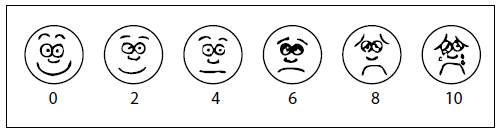 AĞRI SKALASIAĞRI SKALASIpHGentital Sistem Muayene Gentital Sistem Muayene AĞRI SKALASIAĞRI SKALASIAĞRI SKALASIHCO3Gentital Sistem Muayene Gentital Sistem Muayene AĞRI SKALASIAĞRI SKALASIAĞRI SKALASIBaz açıkPsikiyatrik MuayenePsikiyatrik MuayeneAĞRI SKALASIAĞRI SKALASIAĞRI SKALASIİdrar Psikiyatrik MuayenePsikiyatrik MuayeneAĞRI SKALASIAĞRI SKALASIAĞRI SKALASISaat Psikiyatrik MuayenePsikiyatrik MuayeneAĞRI SKALASIAĞRI SKALASIAĞRI SKALASIGlukozPsikiyatrik MuayenePsikiyatrik MuayeneAĞRI SKALASIAĞRI SKALASIAĞRI SKALASIKetonX-Ray: X-Ray: X-Ray: X-Ray: X-Ray: ProteinEKGEKGEKGEKGEKGNitritCT/MR:CT/MR:CT/MR:CT/MR:CT/MR:USGUSGUSGUSGUSGTEDAVİ / KLİNİK İZLEMTEDAVİ / KLİNİK İZLEMKONSÜLTASYONLARKONSÜLTASYONLARKONSÜLTASYONLARKONSÜLTASYONLARKONSÜLTASYONLARKONSÜLTASYONLARBölüm1)Çağrı SaatiÇağrı SaatiGeliş SaatiGeliş SaatiGeliş SaatiSonuç: Sonuç: Sonuç: Sonuç: Sonuç: Sonuç: Bölüm2) Çağrı SaatiÇağrı SaatiGeliş SaatiGeliş SaatiGeliş SaatiSonuç: Sonuç: Sonuç: Sonuç: Sonuç: Sonuç: Bölüm3) Bölüm3) Çağrı SaatiÇağrı SaatiGeliş SaatiGeliş SaatiSonuç: Sonuç: Sonuç: Sonuç: Sonuç: Sonuç: Bölüm4) Çağrı SaatiÇağrı SaatiÇağrı SaatiÇağrı SaatiGeliş SaatiSonuç: Sonuç: Sonuç: Sonuç: Sonuç: Sonuç: KONTROLÇağrılmadı :Çağrıldı :KONTROLÇağrılmadı :Çağrıldı :KONTROLÇağrılmadı :Çağrıldı :KONTROLÇağrılmadı :Çağrıldı :KONTROLÇağrılmadı :Çağrıldı :KONTROLÇağrılmadı :Çağrıldı :BAKIM EKİBİ BAKIM EKİBİ BAKIM EKİBİ BAKIM EKİBİ BAKIM EKİBİ BAKIM EKİBİ Uzman Uzman Uzman Uzman Uzman Uzman Asistan Dr. Asistan Dr. Asistan Dr. Asistan Dr. Asistan Dr. Asistan Dr. İntern Dr. İntern Dr. İntern Dr. İntern Dr. İntern Dr. İntern Dr. ÖN TANILAR :ÖN TANILAR :ÖN TANILAR :ÖN TANILAR :ÖN TANILAR :ÖN TANILAR :TANI:EXTERNE :                               (    )YATIŞ:                                       (   )SEVK :                                       (   )TEDAVİYİ RED:                       (   )İZİNSİZ AYRILMA :                (   )SAAT TANI:EXTERNE :                               (    )YATIŞ:                                       (   )SEVK :                                       (   )TEDAVİYİ RED:                       (   )İZİNSİZ AYRILMA :                (   )SAAT TANI:EXTERNE :                               (    )YATIŞ:                                       (   )SEVK :                                       (   )TEDAVİYİ RED:                       (   )İZİNSİZ AYRILMA :                (   )SAAT TANI:EXTERNE :                               (    )YATIŞ:                                       (   )SEVK :                                       (   )TEDAVİYİ RED:                       (   )İZİNSİZ AYRILMA :                (   )SAAT TANI:EXTERNE :                               (    )YATIŞ:                                       (   )SEVK :                                       (   )TEDAVİYİ RED:                       (   )İZİNSİZ AYRILMA :                (   )SAAT TANI:EXTERNE :                               (    )YATIŞ:                                       (   )SEVK :                                       (   )TEDAVİYİ RED:                       (   )İZİNSİZ AYRILMA :                (   )SAAT TABURCULUK ÖNERİLERİ REÇETE TANI:EXTERNE :                               (    )YATIŞ:                                       (   )SEVK :                                       (   )TEDAVİYİ RED:                       (   )İZİNSİZ AYRILMA :                (   )SAAT TANI:EXTERNE :                               (    )YATIŞ:                                       (   )SEVK :                                       (   )TEDAVİYİ RED:                       (   )İZİNSİZ AYRILMA :                (   )SAAT TANI:EXTERNE :                               (    )YATIŞ:                                       (   )SEVK :                                       (   )TEDAVİYİ RED:                       (   )İZİNSİZ AYRILMA :                (   )SAAT TANI:EXTERNE :                               (    )YATIŞ:                                       (   )SEVK :                                       (   )TEDAVİYİ RED:                       (   )İZİNSİZ AYRILMA :                (   )SAAT TANI:EXTERNE :                               (    )YATIŞ:                                       (   )SEVK :                                       (   )TEDAVİYİ RED:                       (   )İZİNSİZ AYRILMA :                (   )SAAT TANI:EXTERNE :                               (    )YATIŞ:                                       (   )SEVK :                                       (   )TEDAVİYİ RED:                       (   )İZİNSİZ AYRILMA :                (   )SAAT ORDER FORMUORDER FORMUORDER FORMUORDER FORMUVERİLEN TEDAVİLERDOZUUYGULAMA YOLUNOTLAR (Dr. Kaşe –İmza)HEMŞİRE GÖZLEM FORMUHEMŞİRE GÖZLEM FORMUHEMŞİRE GÖZLEM FORMUHEMŞİRE GÖZLEM FORMUHEMŞİRE GÖZLEM FORMUHEMŞİRE GÖZLEM FORMUHEMŞİRE GÖZLEM FORMUTARİHSaatVİTAL BULGULARVİTAL BULGULARVİTAL BULGULARVİTAL BULGULARVİTAL BULGULARTEDAVİTARİHSaatAteş°CNabız(dk)Solunum(dk)Tansiyon(mmHg)Spo2Saat, verilen ilaç,Uygulayan Hemşire Adı – Soyadı  ve İmza